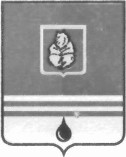 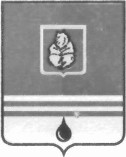 ПОСТАНОВЛЕНИЕ АДМИНИСТРАЦИИ  ГОРОДА  КОГАЛЫМА Ханты-Мансийского автономного округа - Югры 	От   «29»  	марта 	 2016 г. 	 № 779 Об организации выездной торговли в день народного гуляния «День оленевода» В соответствии с  Федеральным законом от 06.10.2003 №131-ФЗ         «Об общих принципах организации местного самоуправления в Российской Федерации», Уставом города Когалыма, в связи с проведением народного гуляния «День оленевода» в городе Когалыме 02 апреля 2016 года: Отделу потребительского рынка и развития предпринимательства управления экономики Администрации города Когалыма (Е.В.Авчинник) организовать 	02 	апреля 	2016 	года 	работу 	выездной 	торговли продовольственными, 	непродовольственными 	товарами 	и 	продукцией собственного производства на территории пляжа города Когалыма. Утвердить: Время работы выездной торговли на территории пляжа города Когалыма с 10:00 часов до 17:00 часов по местному времени 02 апреля 2016 года. Перечень юридических лиц и индивидуальных предпринимателей, принимающих участие в выездной торговле на территории пляжа города Когалыма, согласно приложению к настоящему постановлению. Рекомендовать юридическим лицам и индивидуальным предпринимателям, принимающим участие в выездной торговле на территории пляжа города Когалыма: Обеспечить работу выездной торговли. Предусмотреть праздничное тематическое оформление объектов выездной торговли. Осуществлять работу в павильонах, палатках в соответствии с соблюдением санитарных требований, правил продажи отдельных видов товаров, 	утверждённых 	постановлением 	Правительства 	Российской Федерации от 19.01.1998 №55 «Об утверждении Правил продажи отдельных видов товаров, перечня товаров длительного пользования,  на которые не распространяется требование покупателя о безвозмездном предоставлении ему на период ремонта или замены аналогичного товара, и перечня непродовольственных товаров надлежащего качества, не подлежащих возврату или обмену на аналогичный товар других размера, формы, габарита, фасона, расцветки или комплектации», Правил оказания услуг общественного питания, утверждённых постановлением Правительства Российской федерации от 15.08.1997 №1036. Обеспечить уборку мест выездной торговли по окончании  проведения мероприятий. Согласовать подключение объектов торговли и общественного питания к электросети с Западно-Сибирским региональным управлением общества с ограниченной ответственностью «ЛУКОЙЛ-ЭНЕРГОСЕТИ» (В.Г.Хованский) по месту расположения объектов торговли и общественного питания. Опубликовать настоящее постановление и приложение к нему в газете «Когалымский вестник» и разместить на официальном сайте Администрации города Когалыма в информационно-телекоммуникационной сети «Интернет» (www.admkogalym.ru). Контроль за выполнением постановления возложить на заместителя главы города Когалыма Т.И.Черных. 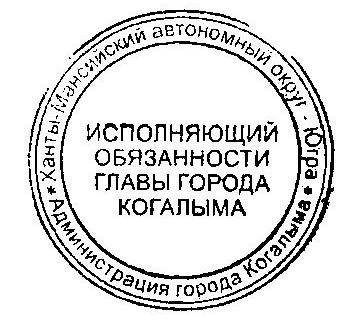 Исполняющий обязанности главы города Когалыма                                                               Р.Я.Ярема Согласовано: зам. главы города Когалыма  	 	Т.И.Черных    начальник ЮУ 	 	 	 	А.В.Косолапов и.о. начальника УКСиМП 	 	 	А.Б.Жуков начальник УЭ   	 	 	 	Е.Г.Загорская начальник ОО ЮУ 	 	 	 	Д.А.Дидур Подготовлено: начальник ОПРиРП УЭ 	 	 	Е.В.Авчинник Разослать: 	ОПРиРП 	УЭ, 	УКСиМП, 	ОМВД, 	ТОУ 	Роспотребнадзор, 	РУ 	ООО «ЛУКОЙЛЭнергосеть», газета «Когалымский вестник», УпоИР, ЮЛ и ИП – 15. Приложение 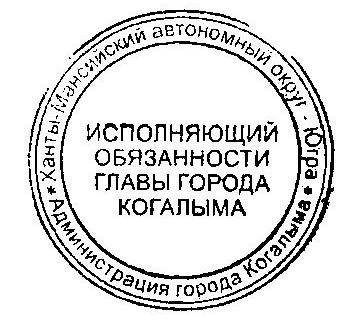 к постановлению Администрации города Когалыма от 29.03.2016 №779 юридических лиц и индивидуальных предпринимателей, принимающих участие в выездной торговле на территории пляжа  города Когалыма  _______________________ № п/п Наименование предприятий и организаций Количество торговых мест 1 Общество с ограниченной ответственностью «Управление социальных объектов» 1 2 Когалымское городское муниципальное унитарное торговое предприятие «Сияние севера»  1 3 Общество с ограниченной ответственностью «Карамелька» 1 4 Общество с ограниченной ответственностью         «Вега» 1 5 Индивидуальный предприниматель Портянко С.Н. 1 6 Индивидуальный предприниматель Каипова В.А. 1 7 Общество с ограниченной ответственностью «Лидер – А» 1 8 Индивидуальный предприниматель Русскин Д.Н. 1 9 Индивидуальный предприниматель Омарова Г.Х. 1 10 Индивидуальный предприниматель Сошникова Т.А. 1 11 Индивидуальный предприниматель Черепанов Г.В. 1 12 Индивидуальный предприниматель Истамкулова  Г.Б. 1 13 Индивидуальный предприниматель Маркина Н.И. 1 14 Индивидуальный предприниматель Иванченко О.М. 1 15 Индивидуальный предприниматель Осипова Г.К. 1  ИТОГО: 15 